University Bookstore	Ext.56692 (Tara)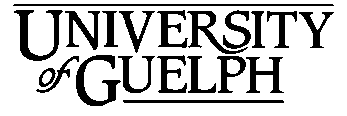 Textbook Requisition Form			Fax 519-837-3434Instructor Ext.DateDateAdmin. AssistantExt.SemesterSemesterCourse CodeStart DateEnd DateEst. Enrollment1Book TitleBook TitleISBNISBNISBN1AuthorPublisher/Distributor©  Ed.  Vol.  Paperback    Hardcover    eBook           Looseleaf     Required       Optional        1Comments/Package DetailsComments/Package DetailsComments/Package DetailsComments/Package DetailsComments/Package Details2Book TitleBook TitleISBNISBNISBN2AuthorPublisher/Distributor©  Ed.  Vol.  Paperback   Hardcover   eBook          Looseleaf    Required       Optional        2Comments/Package DetailsComments/Package DetailsComments/Package DetailsComments/Package DetailsComments/Package Details3Book TitleBook TitleISBNISBNISBN3AuthorPublisher/Distributor©   Ed.   Vol.   Paperback   Hardcover   eBook          Looseleaf    Required       Optional        3Comments/Package DetailsComments/Package DetailsComments/Package DetailsComments/Package DetailsComments/Package Details4Book TitleBook TitleISBNISBNISBN4AuthorPublisher/Distributor©   Ed.   Vol.   Paperback   Hardcover   eBook          Looseleaf    Required       Optional        4Comments/Package DetailsComments/Package DetailsComments/Package DetailsComments/Package DetailsComments/Package Details